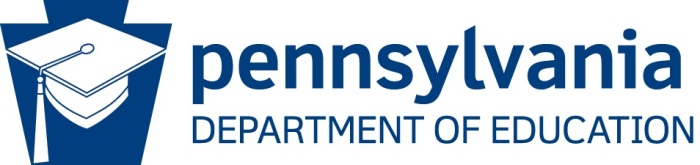 Pre-Proposal Email Q&A Session Stemming from the Eligible Partnership Postsecondary Grant ApplicationInstructions:  (1) Insert name, contact information, and name of institution of higher education or local educational agency that is submitting questions.  (2) List questions that arise as a result of the Pennsylvania Department of Education’s Eligible Partnership Postsecondary Grant Application Guidelines.  (3) Email the completed document to Jwakeem@pa.gov by date included in Eligible Partnership Postsecondary Grant Application Guidelines. If you have further questions please call Jamal Wakeem at 717-772-3566 or TTY 717-783-8445.Questions submitted by:Project Director’s NameProject Director’s Email AddressProject Director’s TelephoneName of Lead Higher Education InstitutionQuestion NumberApplicable Section(s) of Eligible Partnership Postsecondary Grant Application GuidelinesQuestion(s)1.2.3.4.5.6.7.8.